Montreal, La Mauricie, Quebec, Ottawa y Toronto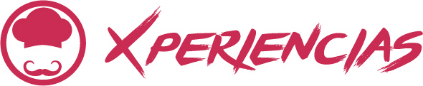 Duración: 8 días Llegadas: domingo, 02 de junio al 13 de octubre 2024Mínimo 2 pasajeros.Servicios compartidos.Día 1.- MontrealLlegada al aeropuerto de Montreal, recepción y traslado a nuestro céntrico hotel. Tiempo libre. Alojamiento.Día 2.- Montreal – St Alexis Des Monts07:45 Encuentro con su guía en el lobby y salida para inicio de su viajeDesayuno. Iniciaremos la visita de esta vibrante ciudad, segunda mayor ciudad de lengua francesa en el mundo: el estadio Olímpico (parada fotográfica), la calle St-Laurent, el barrio de la Milla Cuadrada de Oro de Montreal en donde se encuentra hoy la famosa universidad de McGill, el parque del Monte Real en donde se encuentra el lago de los castores, haremos una parada en el mirador de los enamorados. En camino al Viejo Montreal veremos el barrio Le Plateau Mont Royal, la plaza de Armas, donde se encuentra la Basílica de Notre Dame de Montreal.  La Plaza Cartier y el Ayuntamiento de Montreal. Tiempo libre. A principios de la tarde, salida para La Mauricie, a nuestro magnifico hotel enmedio de la naturaleza, al borde del lago, en una de las más bellas regiones naturales de Quebec, podremos comenzar nuestras actividades disponibles en este gran resort. Hoy este territorio es todo suyo con sus innumerables actividades y senderos peatonales. Haremos una excursión en canoa rabaska, descubre este método antiguo de paseo en las aguas de los autóctonos, remando en las aguas cristalinas de Lac Eau Claire. Cena de bienvenida en el hotel. Alojamiento.Día 3.- St Alexis Des Monts – Wendake – QuebecDesayuno. Salida hasta la reserva indígena de Wendake y visita del sitio tradicional Huron; regresando más de 500 años atrás, podemos ver los costumbres, tradiciones y maneras de vivir de la nación Huron-Wendat. Almuerzo típico autóctona. Continuación hasta Québec y visita panorámica de la ciudad más antigua del país, la ciudad amurallada, la parte alta y baja, la Plaza de Armas, la Plaza Royal, el Parlamento de la provincia. Check in hotel y tiempo libre. Alojamiento.Día 4.- QuebecDesayuno. Les aconsejamos una excursión opcional con costo (incluida en el Travel Shop Pack), para observar las ballenas en la región de Charlevoix, para lo cual saldremos temprano hacia esta región la más bonita de la provincia, en donde se instalarán artistas y poetas, con sus bellos pueblos y geografía nos dejara un recuerdo indeleble de nuestro viaje. Almuerzo. Al llegar a la confluencia del río Saguenay, tomaremos el barco que nos llevara a nuestro safari Fotográfico a las ballenas de una duración de 3 horas y continuación hacia Quebec. Resto del día libre. Alojamiento.Día 5.- Quebec - OttawaDesayuno. Salida hacia la capital de Canadá, Ottawa. En camino visitaremos una plantación de arces en donde se produce la miel de Arce con métodos tradicionales y en donde tendremos un almuerzo típico de leñadores incluido. ¡Continuación hasta el parque Omega para una foto safari de una multitud de animales exóticos canadienses incluido! A bordo de un bus adaptado, ¡descubre de cerca los animales más conocidos de nuestro país - ciervos, bisontes, osos, lobos y mucho más! Continuación hacia Ottawa - al llegar visita Continuación hacia la capital del País que sorprenderá por su bella arquitectura y geografía en la margen del Rio Ottawa.  Al llegar comenzaremos la visita panorámica, de la ciudad, la Catedral, la residencia del primer ministro, del Gobernador-General   que representa a la Reina Elizabeth II, el Canal Rideau bordeado de hermosas mansiones y jardines con flores multicolores. Alojamiento.Día 6.- Ottawa – Mil Islas – TorontoDesayuno. Salida por la autorruta Transcanadiense hacia Toronto. La región de Mil Islas es una de las más hermosas y románticas del país en donde tomaremos una excursión de una hora en barco (incluido) para admirar estas islas y sus mansiones y curiosidades en el nacimiento del río San Lorenzo. Continuación hacia Toronto y visita panorámica de esta ciudad, la mayor de Canadá y capital de la provincia de Ontario:  el centro financiero, el antiguo y nuevo ayuntamiento, la avenida University con sus hospitales más importantes e instituciones  tradicionales,  el Parlamento provincial, el distinguido barrio Yorkville con sus tiendas  elegantes , el  barrio chino - segundo en importancia de Canadá, y la Torre CN, la estructura independiente más alta del hemisferio occidental con sus orgullosos 553.33 metros y que es visitada por más de 2 millones de personas cada año). Alojamiento.Día 7.- Toronto – Niágara – TorontoDesayuno. Salida para Niagara-OnThe-Lake, llamado el pueblo más bonito de Ontario que fue capital del Alto Canadá a partir de 1792 y que en sus orígenes fue poblado por colonos americanos. Haremos una parada para recorrer la calle principal. Continuación a Niágara por el camino panorámico que bordea el río del mismo nombre.  Allí nos esperan las majestuosas y famosas cataratas que deslumbrarán con su impresionante caudal de agua y que son una de las mayores atracciones en Norteamérica. ¡Aventura en el barco Hornblower incluido! Parada en el Table Rock para observar estas maravillosas cataratas. Almuerzo en Restaurante Skylon con vista a las cataratas incluido. Regreso a Toronto por la tarde. Alojamiento.Día 8.- TorontoDesayuno. A la hora acordada traslado al aeropuerto. Fin de los servicios.Se necesita permiso ETA para visitar Canadá.Incluye:Traslado de llegada y de salida (el día de inicio y fin del programa)7 noches como mencionado (o similar)7 desayunos en hotel según indicado en HotelesGuía bilingüe castellana / italianoTransporte con vehículos según el número de pasajeros, y el guía podrá ser el chofer al mismo tiempoVisita de ciudad en Montreal, Quebec, Ottawa, Niagara y TorontoExcursiones: Paseo en canoa rabaska, visita sito autóctono, Parque Omega, paseo en barco en Mil Islas, paseo en barco Hornblower 3 comidas: 1 cena Lac Eau Claire (Día 2), almuerzo típico autóctono (Día 3), almuerzo típico en Cabaña de miel de arce Sucrerie de la Montagne (Día 5), almuerzo Skylon Tower (Día 7)Asistencia de viaje básica. (opcional asistencia de cobertura amplia, consultar con su asesor Travel Shop)Todos los impuestos aplicablesNo incluye:Boletos de avión para su llegada y salida a Canadá desde Ciudad de MéxicoAlimentos no especificados Manejo de equipaje extraTodo servicio no descrito en el precio incluyePropinas y gastos personaleseTA de ingreso a CanadáImportante:Debido al impacto del Covid – 19, todos los tours están sujetos a cambios (días de operación, incluidos, pick up, horarios). En caso que algún tour no esté disponible en el momento del viaje, estaremos ofreciendo una alternativa de tour o el reembolso del mismo.Máximo 2 menores por habitación, compartiendo con 2 adultosConsultar tarifa aplicable de acuerdo a edad de menorEl ETA es un permiso electrónico que permite a los Ciudadanos Mexicanos ingresar a Canadá y es obligación de los pasajeros solicitarla antes de viajar NO nos hacemos responsables en caso de olvido. El costo es de $7 CAD por persona y la solicitud se hace rápidamente en línea desde: www.canada.ca/eta (descripción http://www.cic.gc.ca/english/visit/eta-facts-es.asp)Los hoteles están sujetos a cambio según la disponibilidad al momento de la reserva por el tour operador
En ciertas fechas, los hoteles propuestos no están disponibles debido a eventos anuales preestablecidos
En esta situación, se mencionará al momento de la reserva y confirmaremos los hoteles disponibles de la misma categoría de los mencionadosHabitaciones estándar. En caso de preferir habitaciones superiores favor de consultar.No se reembolsará ningún traslado, visita y/o servicio en el caso de no disfrute o de cancelación del mismoEl orden de las actividades puede tener modificacionesAl momento de su registro en el hotel, una tarjeta de crédito le será requerida, esto es con el fin de garantizar que usted se compromete a no dañar la habitación y dejarla en las mismas condiciones que le fue entregada. La Tarjeta de crédito le ayudara también para abrir crédito dentro de las instalaciones del hotel para consumo internoManejo de Equipaje en el autobús máximo de 1 maleta por persona. En caso de equipaje adicional costos extras pueden ser cobrados en destinoPara poder confirmar los traslados debemos recibir la información completa a más tardar 30 días antes de la salida. Si no recibimos esta información el traslado se perderá sin reembolsoLa silla de bebe es obligatoria para el traslado del aeropuerto al hotel de Toronto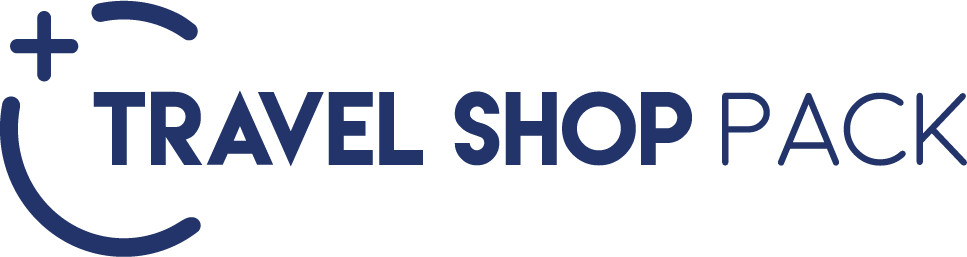 SALIDAS SALIDAS 20242024JUNIO2, 9, 16, 23, 30JULIO7, 14, 21, 28AGOSTO4, 11, 18, 25SEPTIEMBRE1, 8, 15, 22, 29OCTUBRE6, 13HOTELES PREVISTOS O SIMILARESHOTELES PREVISTOS O SIMILARESHOTELES PREVISTOS O SIMILARESCIUDADHOTELCAT A.MONTREALHOTEL LE GERMAINPLA MAURICIEAUBERGE DU LAC A L'EAU CLAIREPQUEBECCHATEAU LAURIERPOTTAWASHERATON OTTAWAPTORONTOHILTON TORONTOPCHECK IN EN HOTELES: 15:00HRS/ CHECK OUT: 12:00HRSCHECK IN EN HOTELES: 15:00HRS/ CHECK OUT: 12:00HRSCHECK IN EN HOTELES: 15:00HRS/ CHECK OUT: 12:00HRSTARIFA POR PERSONA EN USDTARIFA POR PERSONA EN USDTARIFA POR PERSONA EN USDTARIFA POR PERSONA EN USDTARIFA POR PERSONA EN USDTARIFA POR PERSONA EN USDTARIFA POR PERSONA EN USDSOLO SERVICIOS TERRESTRESSOLO SERVICIOS TERRESTRESSOLO SERVICIOS TERRESTRESSOLO SERVICIOS TERRESTRESSOLO SERVICIOS TERRESTRESSOLO SERVICIOS TERRESTRESSOLO SERVICIOS TERRESTRESCATEGORÍA ADBLTPLCPLSGL5 A 110 A 4TODAS LAS SALIDAS (EXCEPTO 9 JUNIO Y 4 AGOSTO)24402160203034908305909 DE JUNIO27602380219041308305904 DE AGOSTO2560225020903740830590TARIFA POR PERSONA EN USDTARIFA POR PERSONA EN USDTARIFA POR PERSONA EN USDTARIFA POR PERSONA EN USDTARIFA POR PERSONA EN USDTARIFA POR PERSONA EN USDTARIFA POR PERSONA EN USDSERVICIOS TERRESTRES Y AÉREOSSERVICIOS TERRESTRES Y AÉREOSSERVICIOS TERRESTRES Y AÉREOSSERVICIOS TERRESTRES Y AÉREOSSERVICIOS TERRESTRES Y AÉREOSSERVICIOS TERRESTRES Y AÉREOSSERVICIOS TERRESTRES Y AÉREOSCATEGORÍA ADBLTPLCPLSGL5 A 110 A 4TODAS LAS SALIDAS (EXCEPTO 9 JUNIO Y 4 AGOSTO)3380310029704430177015309 DE JUNIO3700332031305070177015304 DE AGOSTO350031903030468017701530RUTA AÉREA PROPUESTA CON AIR CANADA SALIENDO DE LA CIUDAD DE MÉXICO: MÉXICO - MONTREAL - TORONTO - MÉXICOIMPUESTOS (SUJETOS A CONFIRMACIÓN): 350 USD POR PASAJEROLOS VUELOS SUGERIDOS NO INCLUYEN FRANQUICIA DE EQUIPAJE - COSTO APROXIMADO 40 USD POR TRAMO POR PASAJERO.SUPLEMENTO PARA VUELOS DESDE EL INTERIOR DEL PAÍS - CONSULTAR CON SU ASESOR TRAVEL SHOPTARIFAS SUJETAS A DISPONIBILIDAD Y CAMBIO SIN PREVIO AVISO SE CONSIDERA MENOR DE 0 A 4 Y 5 A 11 AÑOSVIGENCIA: 02 DE JUNIO AL 13 DE OCTUBRE 2024CONSULTAR SUPLEMENTOS PARA TEMPORADA ALTATRAVEL SHOP PACK  TRAVEL SHOP PACK  TRAVEL SHOP PACK  TRAVEL SHOP PACK  TRAVEL SHOP PACK  TARIFA POR PERSONA EN USDTARIFA POR PERSONA EN USDTARIFA POR PERSONA EN USDTARIFA POR PERSONA EN USDTARIFA POR PERSONA EN USDINCLUYEADT5 A 110 A 4DETALLEEXCURSIÓN SAFARI FOTOGRÁFICO A LAS BALLENAS220190190Día 4 Duración Total 10 Horas 
Almuerzo y Safari Fotográfico de 3 horasNOCHES PRE Y POST (MÁXIMO 1 NOCHE EN TORONTO Y EN MONTREAL)NOCHES PRE Y POST (MÁXIMO 1 NOCHE EN TORONTO Y EN MONTREAL)NOCHES PRE Y POST (MÁXIMO 1 NOCHE EN TORONTO Y EN MONTREAL)NOCHES PRE Y POST (MÁXIMO 1 NOCHE EN TORONTO Y EN MONTREAL)NOCHES PRE Y POST (MÁXIMO 1 NOCHE EN TORONTO Y EN MONTREAL)NOCHES PRE Y POST (MÁXIMO 1 NOCHE EN TORONTO Y EN MONTREAL)TARIFA POR PERSONA EN USDTARIFA POR PERSONA EN USDTARIFA POR PERSONA EN USDTARIFA POR PERSONA EN USDTARIFA POR PERSONA EN USDTARIFA POR PERSONA EN USDDBLTPLCPLSGLMNR -11MONTREAL - LE GERMAIN25020017044050MONTREAL - LE GERMAIN (9 JUNIO)590430340116050MONTREAL - LE GERMAIN (4 AGOSTO)38028024071050TORONTO - HILTON TORONTO22018016039050